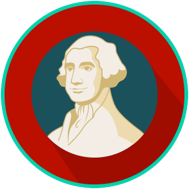 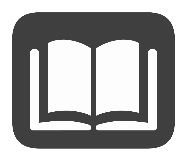 Sivilizasyon yo tankou Lagrès nan tan antikite ak Wòm nan tan antikite te pase anba divès gouvènman pandan egzisans yo. Te gen wa yo ki te konn gouvène tankou tiran, yo te pwomouvwa aristokrasi ak oligachi kòm demokrasi, epi evantyèlman, yo te vin kreye demokrasi dirèk ak demokrasi reprezantativ, ke yo konn rele tou yon repiblik. Lagrès nan tan antikite te bèso demokrasi epi sa te rive fèt grasa fòmasyon eta site yo tankou Atèn. Atèn te premye vil ki te kreye yon nouvo fòm gouvènman ki rele demokrasi dirèk, ki pèmèt sitwayen yo vote dirèkteman sou pwojè lwa ak lejislasyon Asanble a te pwomilge yo epi ede pran desizyon jidisyè yo. Anplis, Atèn te kreye yon konstitisyon, oswa yon seri lwa ki ekri, ki te dekri nouvo estrikti gouvènman yo a.Apre yo te sibi anba joug yon wa tiranik, Sena a ki te an favè konsèp repiblikanis lan, te transfòme Wòm nan tan antikite vin tounen Repiblik womèn lan. Antanke yon repiblik, Wòm te entegre konsèp kontwòl ak ekilib ak separasyon pouvwa yo nan estrikti gouvènman yo a, sa ki te kreye twa branch apa: sena a, asanble lejislatif yo, ak majistra egzekitif yo. Repiblik womèn lan, menm jan ak Atèn, te kreye yon konstitisyon ki te dekri nouvo estrikti gouvènman yo a epi li ta sèvi kòm yon kòd lejislatif ki ekri k ap asire primote lalwa. Etazini te enfize kontribisyon demokratik sa yo ki soti nan Lagrès nan tan antikite ak Wòm nan tan antikite nan anpil nan prensip ak dokiman fondatè li yo. Etazini, tankou Wòm, gen yon fòm gouvènman repibliken, ki gen aspè demokrasi dirèk yo ki te pratike nan Atèn. Konstitisyon Etazini an dekri kòman yo pral itilize separasyon pouvwa yo pou estriktire gouvènm an pou kreye twa branch gouvènman yo: branch lejislatif la pou kreye lwa yo, branch egzekitif la pou fè respekte lwa yo, ak branch jidisyè a pou entèprete lwa yo. Nan chak branch gouvènman an, yon sistèm kontwòl ak ekilib limite pouvwa yo epi anpeche yo vin twò puisan. Branch lejislatif la sanble ak asanble yo ki te egziste nan Atèn, Espat, ak Wòm, epi li ka kreye pwojè lwa yo ki ka vin lwa yo. Branch egzekitif la ak branch jidisyè a sanble ak kèk pouvwa yo ki te egziste nan Lagrès nan tan antikite ak nan Wòm nan tan antikite tou, tankou pouvwa pou nonmen jeneral lame yo ak yon tribinal siprèm pou pran desizyon jidisyè yo. Pou fini, patisipasyon sivik te evidan tou nan Lagrès nan tan antikite ak nan Wòm nan tan antikite. Atèn te otorize sitwayen yo ranpli fonksyon jiri yo, Espat te egzije pou tout gason sèvi nan lame espatyat la, epi Wòm te fè sèvi tankou jij pou tranche pwosè lajistis yon devwa sitwayen. Etazini te enfize aspè patisipasyon sivik yo nan gouvènman li an. Sitwayen yo genyen devwa sivik yo oblije ranpli tankou sèvi kòm jiri, ak responsablite sivik volontè ki kontribiye nan byen kolektif, tankou vote. 